Mahmoud 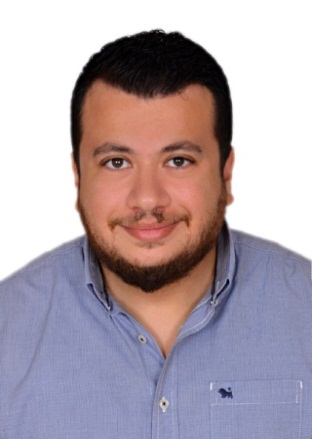 Personal Details:Address:        Mirdif - DubaiMobile:       	+971504753686 / +919979971283Email: 		Mahmoud.376059@2freemail.com Date of Birth: 	July20th,1987EducationUniversity:  Bachelor of Civil Engineering from Zagazig University year 2009    - Grade: Good.Graduation Project: Structure     - Description: Structure design of 35 floors building consists of three separate parts. - Grade: Excellent.Computer Knowledge/Skills/Courses:AutoCAD.Primavera V6. Microsoft Project.Sap 2000.Land Desktop.Civil 3D.Word & ExcellLanguage: Arabic: Mother tongueEnglish: Excellent Driving Licence:EgyptKSAInternationalProfessional Experience:April 2017 to Nov 2017 at Samcrete company in Egypt.Regional Ring Road in Egypt (8 months)Feb 2012 to Nov 2016 at Saudi Al-Terais (STICCO) Company in Tabouk area KSA.Asphalting and Drainage system in Saudi Aramco at Duba Batch Plant in KSA (12 months)Infrastructure Projects for Ministry of Transportation in KSA (18 months)Infrastructure Projects for Ministry of Municipal and Rural Affairs in KSA      (12 months)Construction of box culvert (19 vents) in KSA (9 months)Execution of storing area at Duba Seaport in KSA (6 months)July 2010 to Feb 2012 at Arab Contractors Company (Osman Ahmed Osman) in Egypt.Asphalting Cairo - Alexandria Highway in Egypt (9 months)Milling and Re-asphalting of Sharm El Sheikh Airport Runways in Egypt       (11 months)December 2009 to Jun 2010 at El Giza Company in Egypt.Construction of 5 Building in Al Giza in Egypt (7 months)October 2009 to November 2009 at El Moasasa El Arabia  in Egypt.Construction of Walk Bridge over The Nile in Egypt. (2 month)Scope of Position:Prepare the survey data required for the field works.Prepare the progress bills.Preparation & submission of Daily & Weekly Progress reports.Monitoring outstanding of collection of plans and work out on that.Calculate the Quantity as per plan.Followed up the work progress on site.Supervised sub-contractors executed work.Supervise the quality of the works.Always keep the customer satisfaction.Work on finding the best ways to perform the works.